Hvor stort er CO2-aftrykket af en pastaret?Alle fødevarer har et CO2-aftryk, men vi kommer ikke udenom at vi mennesker altså må spise. Mange af vores livretter har desværre et unødigt stort aftryk, men de kan sagtens tilpasses til nye, grønnere og mere bæredygtige udgaver. Spaghetti med kødsovs er en af de allermest populære aftensmadsretter i Danmark, og det er den I skal prøve at lave en version af nu.Kødet i denne ret kommer fra blåmuslinger i stedet for oksekød, og det er jeres opgave at finde ud af, hvor meget CO2 I sparer på den måde. Til det skal I bruge www.denstoreklimadatabase.dk til at undersøge hvor meget CO2 de forskellige ingredienser i retten udleder.Begynd med at regne ud, hvor meget spaghetti med kødsovs udleder. Når I har gjort det, kan I gå i gang med at lave mad og samtidig udregne aftrykket af den ret I laver: Nemlig spaghetti med blåmuslinger.Læringsmål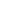 Jeg kan undersøge forskellige fødevarers CO2-aftryk ved hjælp af denstoreklimadatabase.dkJeg kan undersøge og sammenligne CO2-aftrykket af to pastaretterJeg kan diskutere muligheder og udfordringer ved at erstatte oksekød med muslinger i fremtidenPasta med kødsovs CO2-aftryk pr. kilo CO2-aftryk i retten500 g. hakket oksekød (5-10% fedt) 400 gr. pasta2 dåser hakkede tomater2 spsk olivenolie (30 gr)2 fed hvidløg (12 gr)1 dl. rødvin1 stk. løg (100 gr)1 stor gulerod (200 gr)1 håndfuld persille (50 gr)Salt og peberAftryk i alt (for 4 personer)Aftryk pr. portionPasta med muslingerCO2-aftryk pr. kilo CO2-aftryk i retten1,5 kg. blåmuslinger400 gr. pasta200 gr. tomater2 spsk olivenolie (30 gr)2 fed hvidløg (12 gr)2 dl hvidvin1 dl vand1 dl fløde1 tsk chiliflager1 citron (85 gr)1 stor gulerod (200 gr)1/2 porre (100 gr)Salt og peberAftryk i alt (for 4 personer)Aftryk pr. portion